АКТобщественной проверкина основании плана работы Общественной палаты г.о. Королев, 
в рамках проведения системного и комплексного общественного контроля, 
проведен осмотр детской площадки по ул.Комитетский лес, расположенной между домами 3, 4, 15 в рамках программы благоустройства городской средыСроки проведения общественного контроля: 06.06.2019г.Основания для проведения общественной проверки: по обращениям граждан; план работы комиссииФорма общественного контроля: мониторингПредмет общественной проверки  -  детской площадки по ул.Комитетский лес, расположенной между домами 3, 4, 15 в рамках программы благоустройства городской среды.Состав группы общественного контроля:Члены комиссии «по ЖКХ, капитальному ремонту, контролю за качеством работы управляющих компаний, архитектуре, архитектурному облику городов, благоустройству территорий, дорожному хозяйству и транспорту» Общественной палаты г.о.Королев: 1. Серый Валерий Викторович, - председатель комиссии2. Белозерова Маргарита Нурлаяновна – заместитель председателя комиссииГруппа общественного контроля провела визуальный осмотр - детской площадки по ул.Комитетский лес, расположенной между домами 3, 4, 15 в рамках программы благоустройства городской среды.Осмотр показал:  техническое состояние оборудования детской площадки соответствует требованиям безопасности;очевидных неисправностей деталей оборудования и случайных посторонних предметов (осколков стекла, жестяных банок, пакетов) не обнаружено. урны для мелкого мусора имеются и расставлены в соответствии с санитарными правилами.очистка урн производится по мере их заполнения. Контроль объектов нарушений не выявил.Группа общественного контроля рекомендует Администрации г.о.Королев:- организовать и наладить работу по обслуживанию газонов – подстрижки травы и высадить кустарник вокруг детской площадки;- обязать ответственные организации, в первую очередь КПГО «Горзеленхозстрой», обслуживающее данные дворовые территории, производить кошение травы в порядке и сроки, определенные действующим законодательством и оперативно - в течение суток после поступления заявок от жителей; - представить жителям квартала информацию о ф.и.о. ответственного лица и его телефон, которое должно осуществлять контроль за содержанием газонов и детской площадки в данных дворах;- по предложению жителей, если территория закреплена за КПГО «Горзеленхозстрой», обязать его не только косить траву согласно норм и правил, а и производить работы по благоустройству в полном объеме вокруг площадки, в т.ч.: уборка мусора, высадка и организация подстрижки кустов или растений, привидение в достойное и  безопасное состояние ограждение детской площадки, которая находится внутри 3 (трех) смежных дворовых территорий указанных выше домов.Настоящий Акт направлен в Администрацию г.о.Королёв, в профильную рабочую группу Координационного совета г.о. Королев.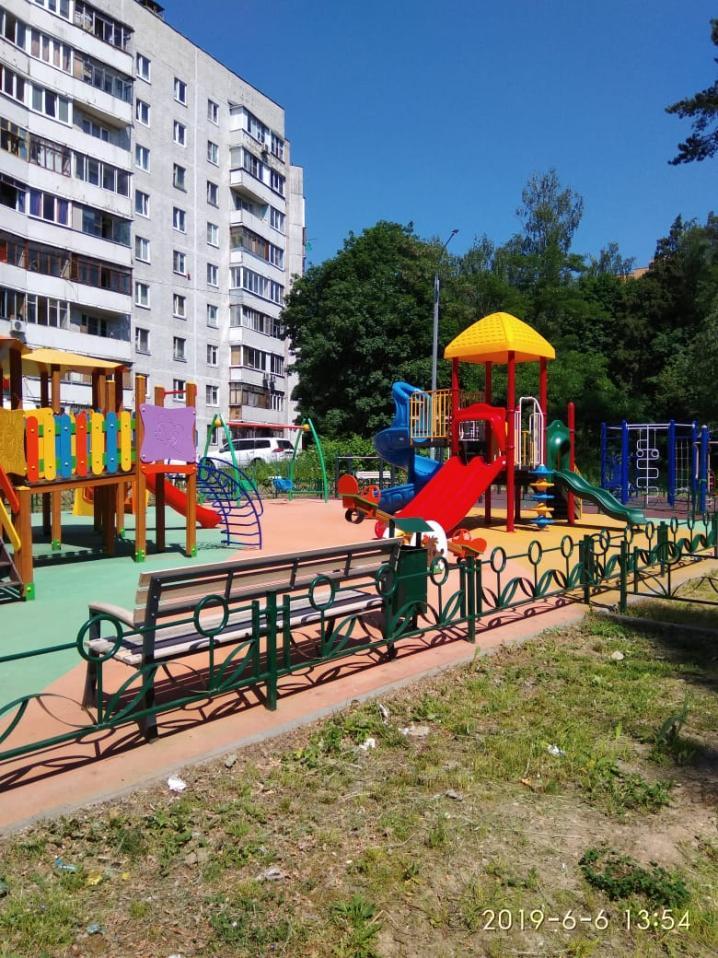 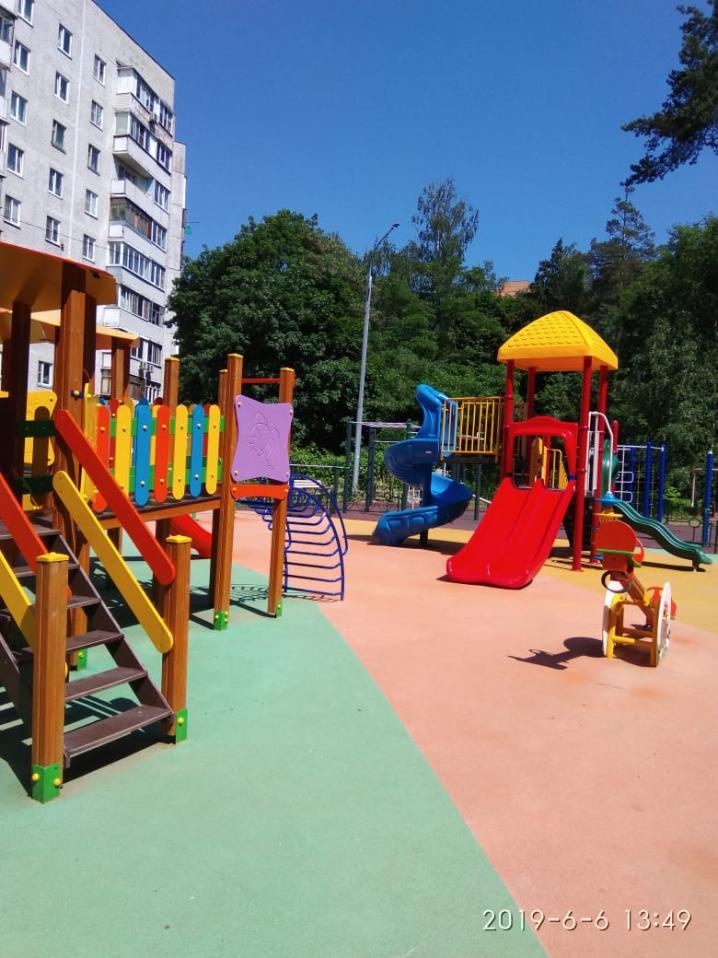 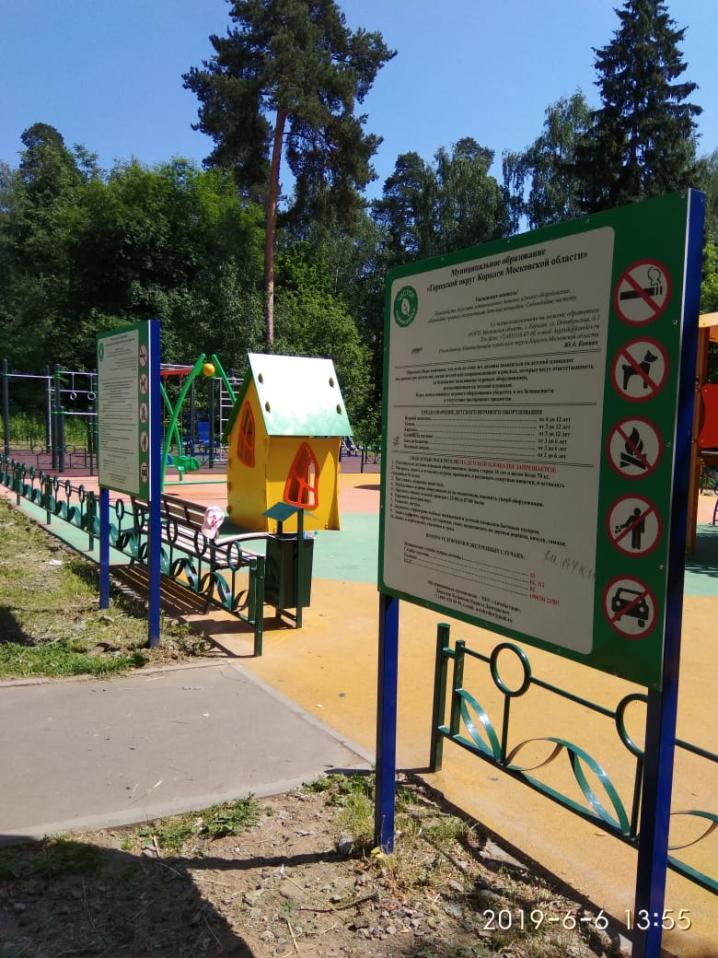 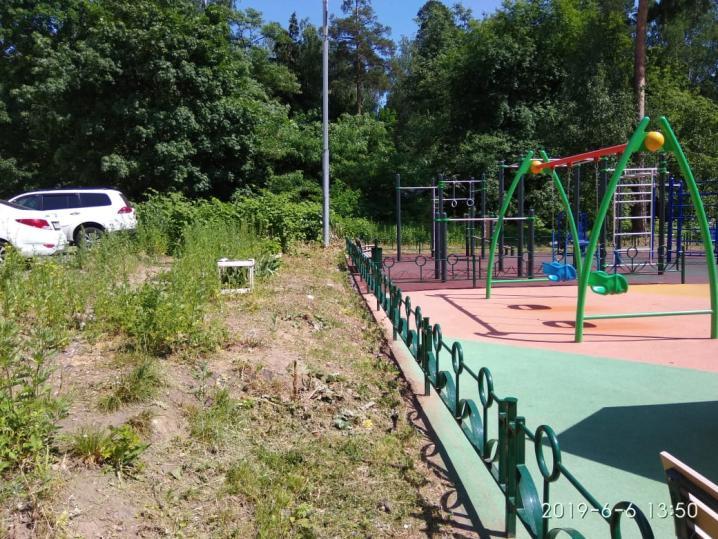 «УТВЕРЖДЕНО»Решением Совета Общественной палаты г.о. Королев Московской областиот 18.06.2019 протокол № 13Председатель комиссии «по ЖКХ, капитальному ремонту, контролю за качеством работы управляющих компаний, архитектуре, архитектурному облику городов, благоустройству территорий, дорожному хозяйству и транспорту» Общественной палаты г.о.Королев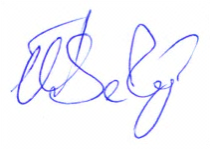 В.В.Серый